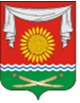 РОССИЙСКАЯ ФЕДЕРАЦИЯ                                                                 РОСТОВСКАЯ ОБЛАСТЬНЕКЛИНОВСКИЙ РАЙОН МУНИЦИПАЛЬНОЕ ОБРАЗОВАНИЕ «ПОКРОВСКОЕ СЕЛЬСКОЕ ПОСЕЛЕНИЕ»АДМИНИСТРАЦИЯ ПОКРОВСКОГО СЕЛЬСКОГО ПОСЕЛЕНИЯПОСТАНОВЛЕНИЕот 11.01.2024 г № 6с.ПокровскоеНа основании постановления Администрации Покровского сельского поселения от 25.05.2018 № 62 «Об утверждении Порядка разработки, реализации и оценки эффективности муниципальных программ Покровского сельского поселения», распоряжения Администрации Покровского сельского поселения от 11.10.2018 № 121 «О внесении изменений в распоряжение Администрации Покровского сельского поселения от 03.09.2013 №245»,     Администрация     Покровского    сельского    поселения                                           ПОСТАНОВЛЯЕТ:1.Утвердить годовой отчет о реализации муниципальной программы Покровского сельского поселения «Развитие  молодежной политики в Покровском сельском поселении» в 2023 году, согласно приложению.2.Настоящее постановление вступает в силу с момента его официального опубликования  (обнародования).3.Контроль за выполнением постановления возложить на старшего инспектора отдела экономики и финансов  Администрации Покровского сельского поселения Сенченко А.В.Глава   Администрации                                                                                                                                                                                                                  Покровского  сельского поселения                                                 Д.В.Бондарь Приложение 1                                                                                                                                      к постановлению Администрации                                                                                          Покровского сельского поселения                                                                                                              от 11.01.2024№ 6Годовой отчет                                                                                                                     о реализации муниципальной программы                                                    Покровского сельского поселения                                                                     «Развитие  молодежной политики в Покровском сельском поселении»                     в 2023 годуРаздел 1. Конкретные результаты реализации муниципальной программы,достигнутые за отчетный годАдминистрация Покровского сельского поселения  является ответственным исполнителем муниципальной программы Покровского сельского поселения «Развитие  молодежной политики в Покровском сельском поселении» (далее, программа), утвержденной постановлением Администрации Покровского сельского поселения от 09.10.2018  № 89 (последняя редакция — Постановление Администрации Покровского сельского поселения № 147 от 29.12.2023).Общий объем запланированных финансовых средств на реализацию программы  в 2023 году составил 24,5 тыс. рублей, в том числе: местный    бюджет – 24,5 тыс. рублей. За 2023 год в рамках муниципальной программы «Развитие  молодежной политики в Покровском сельском поселении» подпрограммы «Развитие молодежной политики» обеспечивалась возможность получения   молодежью поселения  социальных услуг, осуществлялись мероприятия, направленные на вовлечение молодого поколения в деятельность детских и молодежных общественных объединений,   в волонтерскую (добровольческую) деятельность, в участие в программах и проектах в сфере поддержки талантливой молодежи.Сведения о достижении значений показателей приведены в Таблице 1 к данному годовому отчету.Раздел 2. Результаты реализации основных мероприятий в разрезе подпрограммы муниципальной программыВ состав муниципальной    программы   «Развитие  молодежной политики в Покровском сельском поселении» включена    подпрограмма    «Развитие   молодежной  политики», включающая  следующие мероприятия:- Обеспечение и проведение акции - «Зеленая среда»;- Участие в реализации  районных мероприятий по гражданско-патриотическому воспитанию (возложение цветов);- Участие в реализации  общероссийской антинаркотической акции - «Сообщи, где торгуют смертью».В ходе  реализации  подпрограммы для участия молодежи в возложении цветов к Обелиску погибшим односельчанам приобретались:Гвоздика красная, в количестве 20 шт., цена – 75,00., общей стоимостью – 1500, 00   (22.02.2023 – День защитника Отечества);Гвоздика красная, в количестве 20 шт., цена – 75,00., общей стоимостью – 1500, 00   (09.05.2023 – День победы);Венок с подставкой Победа 220см, в количестве 1шт., цена – 12 000,00., общей стоимостью – 12 000,00 (09.05.2023 – День победы);Гвоздика красная, в количестве 20 шт., цена – 75,00., общей стоимостью – 1500, 00   (22.06.2023 – День памяти и скорби);Гвоздика красная, в количестве 20 шт., цена – 75,00., общей стоимостью – 1500, 00   (30.08.2023 – День освобождения Неклиновского района от немецко-фашистских захватчиков).В ходе  реализации  подпрограммы для награждения участников акции «Зеленая среда» 30.06.2023 приобретались:Фотоальбом 30 магнитных листов, 24*29*3см., в количестве – 10 шт., цена – 650,00, общей стоимостью – 6 500,00 Фактические расходы за 2023 год составил 24,5 тыс. рублей, в том числе: местный    бюджет – 24,5 тыс. рублей.Сведения о выполнении основных мероприятий муниципальной программы  за 2023 год приведены в Таблице 2 к годовому отчету.Раздел 3. Результаты использования бюджетных ассигнований местного бюджета   и   иных   средств   на   реализацию   мероприятий   муниципальной программыСведения об использовании бюджетных ассигнований и внебюджетных средств на реализацию муниципальной программы за 2023 год приведены в Таблице 3 к годовому отчету.Раздел 4. Информация о внесенных изменениях в муниципальную программу Муниципальная программа «Развитие молодежной политики  в Покровском сельском поселении»   на 2023 год утверждена Постановлением № 236 от 29.12.2022. В муниципальную программу «Развитие молодежной политики  в Покровском сельском поселении»  в течение 2023 года  вносились изменения в расходную часть  Постановление № 147 от 29.12.2023.Раздел 5.  Оценка эффективности реализации муниципальной программыОценка эффективности программы осуществляется по следующим критериям:Критерий «Степень достижения целевых показателей программы, подпрограммы» базируется на анализе целевых показателей, указанных в программе, и характеризует степень достижения целей и решения задач подпрограммы и программы в целом. Критерий рассчитывается по формуле: где КЦИi – степень достижения целевого показателя подпрограммы программы, целевого показателя программы;ЦИФi – фактическое значение целевого показателя подпрограммы программы, целевого показателя программы;ЦИПi – плановое значение целевого показателя подпрограммы программы, целевого показателя программы.Значение показателя КЦИi должно быть больше либо равно 1.1 Целевой показатель  –  охват   молодежи,   получающей  социальные  услуги в рамках реализации молодежных программ,ЦИФi –956 челЦИПi – 950 чел КЦИi –  12 Целевой показатель  –  доля   молодежи,   вовлеченной     в          деятельность детских и молодежных общественных объединений, от общего числа молодежи,ЦИФi – 55 %ЦИПi – 55 %КЦИi –  13 Целевой показатель  – доля молодежи, вовлеченной в волонтерскую (добровольческую) деятельность, от общего числа молодежи,ЦИФi – 12 %ЦИПi – 11,7 %КЦИi –  1,034 Целевой показатель  – доля молодых людей, участвующих в программах и проектах в сфере поддержки талантливой молодежи, от общего числа молодежи, ЦИФi – 45%ЦИПi – 44 %КЦИi –  1,02Критерий «Степень соответствия запланированному уровню затрат», характеризующий соответствие достигнутых результатов реализации мероприятий подпрограммы программы и программы в целом, затраченным ресурсам и уровень эффективности использования средств бюджета. Критерий рассчитывается по формуле:,где КБЗi – степень соответствия бюджетных затрат i-го мероприятия подпрограммы программы;БЗФi – фактическое значение бюджетных затрат i-го мероприятия подпрограммы программы.БЗПi – плановое (прогнозное) значение бюджетных затрат i-го мероприятия подпрограммы программы.Значение показателя КБЗi должно быть меньше либо равно 1.Запланированный объем финансирования программы составил  – 24,5 тыс.рубФактическое освоение средст программы составляет  – 24,5 тыс.руб, следовательно показатель КБЗi  = 1Таким образом, анализируя  достигнутые показатели, можно сделать вывод о том, что реализация программы «Развитие  молодежной политики в Покровском сельском поселении» является эффективной. Существует целесообразность дальнейшей реализации программных мероприятий данной муниципальной программы.Таблица 1Сведения о достижении значений показателей  за 2023 год                                                                                                                                                                                                                                Таблица 2                                                                                                                                                                                                                                      Сведения о выполнении основных мероприятий муниципальной программы за 2023 годТаблица 3 Сведения об использовании бюджетных ассигнований и внебюджетных средств на реализацию муниципальной программы за 2023 год«Об утверждении годового отчета  о реализации муниципальной программы Покровского сельского поселения «Развитие  молодежной политики в Покровском сельском поселении» в 2023 году»№ п/пПоказатель (индикатор) наименованиеЕд. измеренияЗначения показателей (индикаторов) муниципальной программы, подпрограммы муниципальной программыЗначения показателей (индикаторов) муниципальной программы, подпрограммы муниципальной программыОбоснование отклонений значений показателя  на конец отчетного года (при наличии)№ п/пПоказатель (индикатор) наименованиеЕд. измеренияпланфактОбоснование отклонений значений показателя  на конец отчетного года (при наличии)Муниципальная программа «Развитие молодежной политики и спорта в Покровском сельском поселении»Муниципальная программа «Развитие молодежной политики и спорта в Покровском сельском поселении»Муниципальная программа «Развитие молодежной политики и спорта в Покровском сельском поселении»Муниципальная программа «Развитие молодежной политики и спорта в Покровском сельском поселении»Муниципальная программа «Развитие молодежной политики и спорта в Покровском сельском поселении»Муниципальная программа «Развитие молодежной политики и спорта в Покровском сельском поселении»1Охват  молодежи,   получающей    социальные    услуги   в    рамках         реализации             молодежных    программчел.950956-2Доля молодежи, вовлеченной в деятельность детских и молодежных общественных объединений, от общего числа молодежи%55,055,0-3Доля молодежи, вовлеченной в волонтерскую (добровольческую) деятельность,  от  общего числа  молодежи%11,712,0-4Доля молодых людей, участвующих в программах и проектах в сфере поддержки талантливой молодежи, от общего числа молодежи%44,045,0-Подпрограмма 1 «Развитие молодежной политики»Подпрограмма 1 «Развитие молодежной политики»Подпрограмма 1 «Развитие молодежной политики»Подпрограмма 1 «Развитие молодежной политики»Подпрограмма 1 «Развитие молодежной политики»Подпрограмма 1 «Развитие молодежной политики»1Охват  молодежи,   получающей    социальные    услуги   в    рамках         реализации             молодежных    программчел.950956-2Доля молодежи, вовлеченной в деятельность детских и молодежных общественных объединений, от общего числа молодежи%55,055,0-3Доля молодежи, вовлеченной в волонтерскую (добровольческую) деятельность,  от  общего числа  молодежи%11,712,0-4Доля молодых людей, участвующих в программах и проектах в сфере поддержки талантливой молодежи, от общего числа молодежи%45,045,0-№ п/пНаименование Ответственный 
 исполнитель, соисполнитель, участникПлановый срок окончания реализацииФактический срокФактический срокРезультатыРезультатыПричины не реализации/ реализации не в полном объеме№ п/пНаименование Ответственный 
 исполнитель, соисполнитель, участникПлановый срок окончания реализацииначала реализацииокончания реализациизапланированныедостигнутыеПричины не реализации/ реализации не в полном объеме№ п/п234567891Подпрограмма  Развитие молодежной политики Администрация Покровского сельского поселения/ жители Покровского сельского поселения29.12.202322.02.202330.11.2023Создание  условий для успешной социализации и эффективной самореализации молодежи, развитие потенциала молодежи и его использование в интересах поселения и района в целомСоздание  условий для успешной социализации и эффективной самореализации молодежи, развитие потенциала молодежи и его использование в интересах поселения   и района в целом2Мероприятие Обеспечение и проведение  акции - «Зеленая среда» Администрация Покровского сельского поселения/ жители Покровского сельского поселения05.05.202325.08.202305.05.202325.08.202305.05.202325.08.2023Привлечение молодого поколения к бережному отношению к природе, проведение субботникаПривлечение молодого поколения к бережному отношению к природе, проведение субботника3Мероприятие Участие в реализации  районных мероприятий по гражданско-патриотическому воспитанию (возложение цветов) Администрация Покровского сельского поселения/ жители Покровского сельского поселения22.02.202309.05.202322.06.202330.08.202322.02.202309.05.202322.06.202330.08.202322.02.202309.05.202322.06.202330.08.2023Участие молодежи в памятных мероприятиях (возложение цветов) на День защитника Отечества, День Победы, День памяти и скорби, День освобождения Неклиновского района от немецко-фашистских захватчиковУчастие молодежи в памятных мероприятиях(возложение цветов) на День защитника Отечества, День Победы, День памяти и скорби, День освобождения Неклиновского района от немецко-фашистских захватчиков4Мероприятие  Участие в реализации  общероссийской    антинаркотической акции - «Сообщи, где торгуют смертью»Администрация Покровского сельского поселения/ жители Покровского сельского поселения16.03-30.03 2023/16.11-30.11 202316.03-30.03 2023/16.11-30.11 202316.03-30.03 2023/16.11-30.11 2023Привлечение молодого поколения к здоровому образу жизниПривлечение молодого поколения к здоровому образу жизни5Приобретение наградной атрибутикеАдминистрация Покровского сельского поселения29.12.202330.06.202330.06.2023Приобретение наградной атрибутике (грамоты, благодарственные письма и др.)Приобретение наградной атрибутике (грамоты, благодарственные письма и др.)Наименование муниципальной программы, подпрограммы, основного мероприятияИсточники финансированияОбъем расходов (тыс. рублей), предусмотренныхОбъем расходов (тыс. рублей), предусмотренныхФактические 
расходы (тыс. рублей),
Сумма неосвоенных средств (тыс. рублей)Наименование муниципальной программы, подпрограммы, основного мероприятияИсточники финансированиямуниципальной программой сводной бюджетной росписьюФактические 
расходы (тыс. рублей),
Сумма неосвоенных средств (тыс. рублей)123456Муниципальная
программа       Развитие молодежной политики  в Покровском сельском поселенииВсего24,524,524,50,0Муниципальная
программа       Развитие молодежной политики  в Покровском сельском поселении бюджет поселения24,524,524,50,0Муниципальная
программа       Развитие молодежной политики  в Покровском сельском поселениибезвозмездные поступления в  бюджет поселения, <2>-Муниципальная
программа       Развитие молодежной политики  в Покровском сельском поселениив том числе за счет средств:Муниципальная
программа       Развитие молодежной политики  в Покровском сельском поселении- областного бюджетаМуниципальная
программа       Развитие молодежной политики  в Покровском сельском поселении - федерального бюджетаМуниципальная
программа       Развитие молодежной политики  в Покровском сельском поселении бюджета районаМуниципальная
программа       Развитие молодежной политики  в Покровском сельском поселениивнебюджетные источникиПодпрограмма  Развитие молодежной политикиВсего24,524,524,50,0Подпрограмма  Развитие молодежной политики бюджет поселения24,524,524,50,0Подпрограмма  Развитие молодежной политикибезвозмездные поступления в  бюджет поселения, <2>-Подпрограмма  Развитие молодежной политикив том числе за счет средств:Подпрограмма  Развитие молодежной политики- областного бюджетаПодпрограмма  Развитие молодежной политики - федерального бюджетаПодпрограмма  Развитие молодежной политики бюджета районаПодпрограмма  Развитие молодежной политикивнебюджетные источникиМероприятие Обеспечение и проведение  акции - «Зеленая среда»0,00--Мероприятие Участие в реализации  районных мероприятий по гражданско-патриотическому воспитанию (возложение цветов)18,018,018,00,0Мероприятие  Участие в реализации  общероссийской    антинаркотической акции - «Сообщи, где торгуют смертью»0,00--Приобретение наградной атрибутике6,56,56,50,0